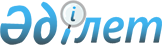 О внесении изменений в решение маслихата от 21 декабря 2011 года № 82 "О бюджете Денисовского района на 2012-2014 годы"Решение маслихата Денисовского района Костанайской области от 30 июля 2012 года № 43. Зарегистрировано Департаментом юстиции Костанайской области 3 августа 2012 года № 9-8-206

      В соответствии со статьей 109 Бюджетного кодекса Республики Казахстан от 4 декабря 2008 года, на основании решения Костанайского областного маслихата от 19 июля 2012 года № 56 "О внесении изменений в решение маслихата от 8 декабря 2011 года № 450 "Об областном бюджете Костанайской области на 2012-2014 годы" (зарегистрировано в Реестре государственной регистрации нормативных правовых актов за номером 3817) Денисовский районный маслихат РЕШИЛ:



      1. Внести в решение маслихата "О бюджете Денисовского района на 2012-2014 годы" от 21 декабря 2011 года № 82 (зарегистрировано в Реестре государственной регистрации нормативных правовых актов за номером 9-8-189, опубликовано 13 января 2012 года в газете "Наше время") следующие изменения:



      пункт 1 указанного решения изложить в новой редакции:



      "1. Утвердить бюджет Денисовского района на 2012-2014 годы согласно приложениям 1, 2 и 3 соответственно, в том числе на 2012 год в следующих объемах:



      1) доходы – 2025203,2 тысяч тенге, в том числе по:

      налоговым поступлениям – 461495,0 тысячи тенге;

      неналоговым поступлениям – 1235,2 тысяча тенге;

      поступлениям от продажи основного капитала – 23882,0 тысячи тенге;

      поступлениям трансфертов – 1538591,0 тысячи тенге;



      2) затраты – 2051660,1 тысячи тенге;



      3) чистое бюджетное кредитование – 33200,0 тысяч тенге, в том числе:

      бюджетные кредиты – 34348,0 тысяч тенге;

      погашение бюджетных кредитов – 1148,0 тысяч тенге;



      4) сальдо по операциям с финансовыми активами – 0,0 тысяч тенге, в том числе:

      приобретение финансовых активов – 0,0 тысяч тенге;



      5) дефицит (профицит) бюджета – -59656,9 тысяч тенге;



      6) финансирование дефицита (использование профицита) бюджета – 59656,9 тысяч тенге.";



      пункт 3-1 указанного решения изложить в новой редакции:



      "3-1. Учесть, что в бюджете района на 2011 год предусмотрен возврат целевых трансфертов на сумму 8569,6 тысяч тенге, в том числе:

      в республиканский бюджет в сумме 6934,7 тысяч тенге;

      в областной бюджет в сумме 1634,9 тысяч тенге.";



      пункт 4 указанного решения изложить в новой редакции:



      "4. Учесть, что в районном бюджете на 2012 год предусмотрены целевые текущие трансферты из областного бюджета, в том числе:

      на укрепление материально-технической базы организаций образования в сумме 4200,0 тысяч тенге;

      на содержание коммунального государственного учреждения "Денисовская средняя школа № 3" в сумме 45518,0 тысяч тенге;

      на установку автоматической пожарной сигнализации в школах в сумме 5961,0 тысяч тенге;

      на укрепление материально-технической базы объектов коммунальной собственности в сумме 6000,0 тысяч тенге;

      на переоценку Орджоникидзевского месторождения подземных вод Денисовского района Костанайской области в сумме 2043,0 тысячи тенге;

      на переоценку эксплуатационных запасов подземных вод на участке четырех эксплуатационных скважин Орджоникидзевского месторождения подземных вод Денисовского района Костанайской области в сумме 1800,0 тысяч тенге;

      на ремонт объектов теплоснабжения государственного коммунального предприятия "Дидар" "Отдела жилищно-коммунального хозяйства, пассажирского транспорта и автомобильных дорог Денисовского района и акимата Денисовского района" в сумме 19270,0 тысяч тенге.";



      пункт 5 указанного решения изложить в новой редакции:



      "5. Учесть, что в районном бюджете на 2012 год предусмотрены целевые трансферты на развитие из областного бюджета, в том числе:

      на реконструкцию насосной станции второго подъема с установкой двух резервуаров чистой воды емкостью 700 кубических метров каждый в селе Денисовка Денисовского района в сумме 101044,0 тысячи тенге;

      на строительство канализационных сетей в селе Денисовка Денисовского района в сумме 10000,0 тысяч тенге;

      на строительство котельной, на газовом топливе для государственного учреждения "Денисовская средняя школа № 1" в селе Некрасовка в сумме 31857,0 тысяч тенге;

      на строительство котельной, на газовом топливе для здания коммунального государственного предприятия "Денисовская центральная районная больница" Управления здравоохранения акимата Костанайской области в сумме 32000,0 тысячи тенге;

      на строительство котельной, на газовом топливе для коммунального государственного казенного предприятия "Районный Дом культуры отдела культуры и развития языков Денисовского района и акимата Денисовского района" в сумме 38000,0 тысяч тенге;

      на реконструкцию четырехквартирного жилого дома в селе Денисовка по улице Амангельды, дом 6 для коммунального жилого фонда в сумме 4313,0 тысяч тенге;

      на строительство теплотрассы от котельной на газовом топливе по улице Ленина в селе Денисовка Денисовского района в сумме 11300,0 тысяч тенге.";



      пункт 6 указанного решения изложить в новой редакции:



      "6. Учесть, что в районном бюджете на 2012 год предусмотрено поступление целевых текущих трансфертов из республиканского бюджета, в том числе:

      на проведение противоэпизоотических мероприятий в сумме 18099,0 тысяч тенге;

      для реализации мер социальной поддержки специалистов в сумме 3834,0 тысячи тенге;

      на реализацию государственного образовательного заказа в дошкольных организациях образования в сумме 4621,0 тысяча тенге;

      на реализацию Государственной программы развития образования в Республике Казахстан на 2011-2020 годы в сумме 8194,0 тысячи тенге;

      на ежемесячную выплату денежных средств опекунам (попечителям) на содержание ребенка-сироты (детей-сирот), и ребенка (детей), оставшегося без попечения родителей в сумме 5954,0 тысяч тенге;

      на увеличение размера доплаты за квалификационную категорию учителям школ и воспитателям дошкольных организаций образования в сумме 9535,0 тысяч тенге;

      на повышение оплаты труда учителям, прошедшим повышение квалификации по учебным программам Автономной организации образования "Назарбаев Интеллектуальные школы" в сумме 1325,0 тысяч тенге;

      на обеспечение оборудованием, программным обеспечением детей-инвалидов, обучающихся на дому в сумме 1300,0 тысяч тенге.";



      пункт 10 указанного решения изложить в новой редакции:



      "10. Утвердить резерв местного исполнительного органа Денисовского района на 2012 год в сумме 8954,0 тысяч тенге.";



      приложения 1, 2, 3, 4 к указанному решению изложить в новой редакции согласно приложениям 1, 2, 3, 4 к настоящему решению.



      2. Настоящее решение вводится в действие с 1 января 2012 года.      Председатель

      очередной третьей

      сессии районного маслихата                 Ж. Ахметов      Секретарь

      Денисовского

      районного маслихата                        А. Мурзабаев      СОГЛАСОВАНО:      Начальник государственного

      учреждения "Отдел экономики

      и финансов акимата Денисовского

      района"

      _________________ Рахметова С.Ф.

Приложение 1        

к решению маслихата    

от 30 июля 2012 года № 43 Приложение 1         

к решению маслихата      

от 21 декабря 2011 года № 82  Бюджет Денисовского района

на 2012 год

Приложение 2       

к решению маслихата    

от 30 июля 2012 года № 43 Приложение 2        

к решению маслихата     

от 21 декабря 2011 года № 82  Бюджет Денисовского района

на 2013 год

Приложение 3        

к решению маслихата    

от 30 июля 2012 года № 43 Приложение 3        

к решению маслихата     

от 21 декабря 2011 года № 82  Бюджет Денисовского района

на 2014 год

Приложение 4        

к решению маслихата    

от 30 июля 2012 года № 43 Приложение 4         

к решению маслихата     

от 21 декабря 2011 года № 82  Перечень бюджетных программ аппаратов

акима поселка, аула (села), аульного

сельского округа на 2012 год
					© 2012. РГП на ПХВ «Институт законодательства и правовой информации Республики Казахстан» Министерства юстиции Республики Казахстан
				КатегорияКатегорияКатегорияКатегорияСумма,

тысяч

тенгеКлассКлассКлассСумма,

тысяч

тенгеПодклассПодклассСумма,

тысяч

тенгеНаименованиеСумма,

тысяч

тенгеДоходы2025203,21Налоговые поступления461495,011Подоходный налог207006,0112Индивидуальный подоходный налог207006,013Социальный налог111524,0131Социальный налог111524,014Налоги на собственность123789,0141Налоги на имущество80222,0143Земельный налог8166,0144Налог на транспортные средства31027,0145Единый земельный налог4374,015Внутренние налоги на товары, работы и

услуги17284,0152Акцизы1600,0153Поступления за использование природных и

других ресурсов11957,0154Сборы за ведение предпринимательской и

профессиональной деятельности3671,0155Налог на игорный бизнес56,018Обязательные платежи, взимаемые за

совершение юридически значимых действий и

(или) выдачу документов уполномоченными

на то государственными органами или

должностными лицами1892,0181Государственная пошлина1892,02Неналоговые поступления1235,221Доходы от государственной собственности362,0215Доходы от аренды имущества, находящегося

в государственной собственности362,022Поступления от реализации товаров (работ,

услуг) государственными учреждениями,

финансируемыми из государственного

бюджета27,0221Поступления от реализации товаров (работ,

услуг) государственными учреждениями,

финансируемыми из государственного

бюджета27,023Поступления денег от проведения

государственных закупок, организуемых

государственными учреждениями,

финансируемыми из государственного

бюджета240,0231Поступления денег от проведения

государственных закупок, организуемых

государственными учреждениями,

финансируемыми из государственного

бюджета240,026Прочие неналоговые поступления606,2261Прочие неналоговые поступления606,23Поступления от продажи основного капитала23882,031Продажа государственного имущества,

закрепленного за государственными

учреждениями11127,0311Продажа государственного имущества,

закрепленного за государственными

учреждениями11127,033Продажа земли и нематериальных активов12755,0331Продажа земли12000,0332Продажа нематериальных активов755,04Поступление трансфертов1538591,042Трансферты из вышестоящих органов

государственного управления1538591,0422Трансферты из областного бюджета1538591,0Функциональная группаФункциональная группаФункциональная группаФункциональная группаФункциональная группаСумма,

тысяч

тенгеФункциональная подгруппаФункциональная подгруппаФункциональная подгруппаФункциональная подгруппаСумма,

тысяч

тенгеАдминистратор бюджетных программАдминистратор бюджетных программАдминистратор бюджетных программСумма,

тысяч

тенгеПрограммаПрограммаСумма,

тысяч

тенгеНаименованиеСумма,

тысяч

тенгеЗатраты2051660,101Государственные услуги общего

характера186577,01Представительные, исполнительные и

другие органы, выполняющие общие

функции государственного управления165425,0112Аппарат маслихата района (города

областного значения)13063,0001Услуги по обеспечению деятельности

маслихата района (города областного

значения)13063,0122Аппарат акима района (города

областного значения)48830,0001Услуги по обеспечению деятельности

акима района (города областного

значения)48032,0003Капитальные расходы государственного

органа798,0123Аппарат акима района в городе,

города районного значения, поселка,

аула (села), аульного (сельского)

округа103532,0001Услуги по обеспечению деятельности

акима района в городе, города

районного значения, поселка, аула

(села), аульного (сельского) округа103282,0022Капитальные расходы государственного

органа250,02Финансовая деятельность2723,0459Отдел экономики и финансов района

(города областного значения)2723,0004Организация работы по выдаче разовых

талонов и обеспечение полноты сбора

сумм от реализации разовых талонов4,0010Приватизация, управление

коммунальным имуществом,

постприватизационная деятельность и

регулирование споров, связанных с

этим350,0011Учет, хранение, оценка и реализация

имущества, поступившего в

коммунальную собственность2369,09Прочие государственные услуги общего

характера18429,0459Отдел экономики и финансов района

(города областного значения)18429,0001Услуги по реализации государственной

политики в области формирования и

развития экономической политики,

государственного планирования,

исполнения бюджета и управления

коммунальной собственностью района

(города областного значения)18429,002Оборона2700,01Военные нужды2300,0122Аппарат акима района (города

областного значения)2300,0005Мероприятия в рамках исполнения

всеобщей воинской обязанности2300,02Организация работы по чрезвычайным

ситуациям400,0122Аппарат акима района (города

областного значения)400,0006Предупреждение и ликвидация

чрезвычайных ситуаций масштаба

района (города областного значения)200,0007Мероприятия по профилактике и

тушению степных пожаров районного

(городского) масштаба, а также

пожаров в населенных пунктах, в

которых не созданы органы

государственной противопожарной

службы200,004Образование961763,31Дошкольное воспитание и обучение45373,0464Отдел образования района (города

областного значения)45373,0009Обеспечение дошкольного воспитания

и обучения45056,0021Увеличение размера доплаты за

квалификационную категорию

воспитателям детских садов,

мини-центров, школ-интернатов:

общего типа, специальных

(коррекционных), специализированных

для одаренных детей, организаций

образования для детей-сирот и детей,

оставшихся без попечения родителей,

центров адаптации несовершеннолетних

за счет трансфертов из

республиканского бюджета317,02Начальное, основное среднее и общее

среднее образование883336,3123Аппарат акима района в городе,

города районного значения, поселка,

аула (села), аульного (сельского)

округа613,0005Организация бесплатного подвоза

учащихся до школы и обратно в

аульной (сельской) местности613,0464Отдел образования района (города

областного значения)882723,3003Общеобразовательное обучение852464,3006Дополнительное образование для детей19716,0063Повышение оплаты труда учителям,

прошедшим повышение квалификации по

учебным программам АОО "Назарбаев

Интеллектуальные школы" за счет

трансфертов из республиканского

бюджета1325,0064Увеличение размера доплаты за

квалификационную категорию учителям

организаций начального, основного

среднего, общего среднего

образования: школы, школы-интернаты:

(общего типа, специальных

(коррекционных), специализированных

для одаренных детей; организаций для

детей-сирот и детей, оставшихся без

попечения родителей) за счет

трансфертов из республиканского

бюджета9218,09Прочие услуги в области образования33054,0464Отдел образования района (города

областного значения)33054,0001Услуги по реализации государственной

политики на местном уровне в области

образования9915,0005Приобретение и доставка учебников,

учебно-методических комплексов для

государственных учреждений

образования района (города

областного значения)6977,0015Ежемесячные выплаты денежных средств

опекунам (попечителям) на содержание

ребенка-сироты (детей-сирот), и

ребенка (детей), оставшегося без

попечения родителей за счет

трансфертов из республиканского

бюджета5954,0020Обеспечение оборудованием,

программным обеспечением

детей-инвалидов, обучающихся на дому

за счет трансфертов из

республиканского бюджета1300,0067Капитальные расходы подведомственных

государственных учреждений и

организаций8908,006Социальная помощь и социальное

обеспечение75667,02Социальная помощь60717,0451Отдел занятости и социальных

программ района (города областного

значения)60717,0002Программа занятости11809,0005Государственная адресная социальная

помощь2270,0006Оказание жилищной помощи184,0007Социальная помощь отдельным

категориям нуждающихся граждан по

решениям местных представительных

органов9675,0010Материальное обеспечение

детей-инвалидов, воспитывающихся и

обучающихся на дому524,0014Оказание социальной помощи

нуждающимся гражданам на дому12772,0016Государственные пособия на детей до

18 лет13265,0017Обеспечение нуждающихся инвалидов

обязательными гигиеническими

средствами и предоставление услуг

специалистами жестового языка,

индивидуальными помощниками в

соответствии с индивидуальной

программой реабилитации инвалида1732,0023Обеспечение деятельности центров

занятости населения8486,09Прочие услуги в области социальной

помощи и социального обеспечения14950,0451Отдел занятости и социальных

программ района (города областного

значения)14950,0001Услуги по реализации государственной

политики на местном уровне в области

обеспечения занятости и реализации

социальных программ для населения14674,0011Оплата услуг по зачислению, выплате

и доставке пособий и других

социальных выплат276,007Жилищно-коммунальное хозяйство381938,51Жилищное хозяйство226207,0464Отдел образования района (города

областного значения)193768,0026Ремонт объектов в рамках развития

сельских населенных пунктов по

Программе занятости 2020193768,0458Отдел жилищно-коммунального

хозяйства, пассажирского транспорта

и автомобильных дорог района (города

областного значения)3372,0003Организация сохранения

государственного жилищного фонда3189,0005Снос аварийного и ветхого жилья183,0466Отдел архитектуры,

градостроительства и строительства

района (города областного значения)29067,0003Проектирование, строительство и

(или) приобретение жилья

государственного коммунального

жилищного фонда26793,0004Проектирование, развитие,

обустройство и (или) приобретение

инженерно-коммуникационной

инфраструктуры2274,02Коммунальное хозяйство138637,5458Отдел жилищно-коммунального

хозяйства, пассажирского транспорта

и автомобильных дорог района (города

областного значения)24448,0012Функционирование системы

водоснабжения и водоотведения3843,0026Организация эксплуатации тепловых

сетей, находящихся в коммунальной

собственности районов (городов

областного значения)20605,0466Отдел архитектуры,

градостроительства и строительства

района (города областного значения)114189,5005Развитие коммунального хозяйства3145,5006Развитие системы водоснабжения и

водоотведения111044,03Благоустройство населенных пунктов17094,0123Аппарат акима района в городе,

города районного значения, поселка,

аула (села), аульного (сельского)

округа16594,0008Освещение улиц населенных пунктов2050,0009Обеспечение санитарии населенных

пунктов2558,0011Благоустройство и озеленение

населенных пунктов11986,0458Отдел жилищно-коммунального

хозяйства, пассажирского транспорта

и автомобильных дорог района (города

областного значения)500,0016Обеспечение санитарии населенных

пунктов400,0017Содержание мест захоронений и

захоронение безродных100,008Культура, спорт, туризм и

информационное пространство105270,01Деятельность в области культуры40228,0455Отдел культуры и развития языков

района (города областного значения)40228,0003Поддержка культурно-досуговой работы40228,02Спорт11185,0465Отдел физической культуры и спорта

района (города областного значения)11185,0005Развитие массового спорта и

национальных видов спорта7070,0006Проведение спортивных соревнований

на районном (города областного

значения) уровне737,0007Подготовка и участие членов сборных

команд района (города областного

значения) по различным видам спорта

на областных спортивных

соревнованиях3378,03Информационное пространство34101,0455Отдел культуры и развития языков

района (города областного значения)32281,0006Функционирование районных

(городских) библиотек28488,0007Развитие государственного языка и

других языков народа Казахстана3793,0456Отдел внутренней политики района

(города областного значения)1820,0002Услуги по проведению государственной

информационной политики через газеты

и журналы1250,0005Услуги по проведению государственной

информационной политики через

телерадиовещание570,09Прочие услуги по организации

культуры, спорта, туризма и

информационного пространства19756,0455Отдел культуры и развития языков

района (города областного значения)7076,0001Услуги по реализации государственной

политики на местном уровне в области

развития языков и культуры6576,0032Капитальные расходы подведомственных

государственных учреждений и

организаций500,0456Отдел внутренней политики района

(города областного значения)8079,0001Услуги по реализации государственной

политики на местном уровне в области

информации, укрепления

государственности и формирования

социального оптимизма граждан4759,0003Реализация мероприятий в сфере

молодежной политики200,0006Капитальные расходы государственного

органа3120,0465Отдел физической культуры и спорта

района (города областного значения)4601,0001Услуги по реализации государственной

политики на местном уровне в сфере

физической культуры и спорта4601,009Топливно-энергетический комплекс и

недропользование122567,79Прочие услуги в области

топливно-энергетического комплекса

и недропользования122567,7466Отдел архитектуры,

градостроительства и строительства

района (города областного значения)122567,7009Развитие теплоэнергетической системы122567,710Сельское, водное, лесное, рыбное

хозяйство, особо охраняемые

природные территории, охрана

окружающей среды и животного мира,

земельные отношения36735,01Сельское хозяйство11853,0454Отдел предпринимательства и

сельского хозяйства района (города

областного значения)3834,0099Реализация мер по оказанию

социальной поддержки специалистов3834,0473Отдел ветеринарии района (города

областного значения)8019,0001Услуги по реализации государственной

политики на местном уровне в сфере

ветеринарии5956,0007Организация отлова и уничтожения

бродячих собак и кошек160,0010Проведение мероприятий по

идентификации сельскохозяйственных

животных303,0032Капитальные расходы подведомственных

государственных учреждений и

организаций1600,06Земельные отношения6783,0463Отдел земельных отношений района

(города областного значения)6783,0001Услуги по реализации государственной

политики в области регулирования

земельных отношений на территории

района (города областного значения)5747,0004Организация работ по зонированию

земель390,0006Землеустройство, проводимое при

установлении границ городов

районного значения, районов в

городе, поселков, аулов (сел),

аульных (сельских) округов646,09Прочие услуги в области сельского,

водного, лесного, рыбного хозяйства,

охраны окружающей среды и земельных

отношений18099,0473Отдел ветеринарии района (города

областного значения)18099,0011Проведение противоэпизоотических

мероприятий18099,011Промышленность, архитектурная,

градостроительная и строительная

деятельность8473,02Архитектурная, градостроительная и

строительная деятельность8473,0466Отдел архитектуры,

градостроительства и строительства

района (города областного значения)8473,0001Услуги по реализации государственной

политики в области строительства,

улучшения архитектурного облика

городов, районов и населенных

пунктов области и обеспечению

рационального и эффективного

градостроительного освоения

территории района (города областного

значения)8334,0015Капитальные расходы государственного

органа139,012Транспорт и коммуникации110153,01Автомобильный транспорт110153,0123Аппарат акима района в городе,

города районного значения, поселка,

аула (села), аульного (сельского)

округа9779,0013Обеспечение функционирования

автомобильных дорог в городах

районного значения, поселках, аулах

(селах), аульных (сельских) округах9779,0458Отдел жилищно-коммунального

хозяйства, пассажирского транспорта

и автомобильных дорог района (города

областного значения)100374,0023Обеспечение функционирования

автомобильных дорог100374,013Прочие49115,03Поддержка предпринимательской

деятельности и защита конкуренции62,0454Отдел предпринимательства и

сельского хозяйства района (города

областного значения)62,0006Поддержка предпринимательской

деятельности62,09Прочие49053,0123Аппарат акима района в городе,

города районного значения, поселка,

аула (села), аульного (сельского)

округа2835,0040Реализация мероприятий для решения

вопросов обустройства аульных

(сельских) округов в реализацию мер

по содействию экономическому

развитию регионов в рамках Программы

"Развитие регионов" за счет целевых

трансфертов из республиканского

бюджета2835,0454Отдел предпринимательства и

сельского хозяйства района (города

областного значения)12146,0001Услуги по реализации государственной

политики на местном уровне в области

развития предпринимательства,

промышленности и сельского

хозяйства12146,0458Отдел жилищно-коммунального

хозяйства, пассажирского транспорта

и автомобильных дорог района (города

областного значения)25118,0001Услуги по реализации государственной

политики на местном уровне в области

жилищно-коммунального хозяйства,

пассажирского транспорта и

автомобильных дорог8353,0067Капитальные расходы подведомственных

государственных учреждений и

организаций16765,0459Отдел экономики и финансов района

(города областного значения)8954,0012Резерв местного исполнительного

органа района (города областного

значения)8954,015Трансферты10700,61Трансферты10700,6459Отдел экономики и финансов района

(города областного значения)10700,6006Возврат неиспользованных

(недоиспользованных) целевых

трансфертов8569,6024Целевые текущие трансферты в

вышестоящие бюджеты в связи с

передачей функций государственных

органов из нижестоящего уровня

государственного управления в

вышестоящий2131,0IIIЧистое бюджетное кредитование33200,0Бюджетные кредиты34348,010Сельское, водное, лесное, рыбное

хозяйство, особо охраняемые

природные территории, охрана

окружающей среды и животного мира,

земельные отношения34348,01Сельское хозяйство34348,0454Отдел предпринимательства и

сельского хозяйства района (города

областного значения)34348,0009Бюджетные кредиты для реализации мер

социальной поддержки специалистов34348,0КатегорияКатегорияКатегорияКатегорияКатегорияСумма,

тысяч

тенгеКлассКлассКлассКлассСумма,

тысяч

тенгеПодклассПодклассПодклассСумма,

тысяч

тенгеНаименованиеСумма,

тысяч

тенге5Погашение бюджетных кредитов1148,01Погашение бюджетных кредитов1148,01Погашение бюджетных кредитов, выданных

из государственного бюджета1148,013Погашение бюджетных кредитов, выданных

из местного бюджета физическим лицам1148,0IVСальдо по операциям с финансовыми

активами0,0Приобретение финансовых активов0,0VДефицит (профицит) бюджета-59656,9VIФинансирование дефицита (использование

профицита) бюджета59656,9КатегорияКатегорияКатегорияКатегорияСумма,

тысяч

тенгеКлассКлассКлассСумма,

тысяч

тенгеПодклассПодклассСумма,

тысяч

тенгеНаименованиеСумма,

тысяч

тенгеДоходы1668298,01Налоговые поступления434617,011Подоходный налог196838,0112Индивидуальный подоходный налог196838,013Социальный налог117015,0131Социальный налог117015,014Налоги на собственность101285,0141Налоги на имущество64522,0143Земельный налог8745,0144Налог на транспортные средства23644,0145Единый земельный налог4374,015Внутренние налоги на товары, работы и

услуги17371,0152Акцизы1600,0153Поступления за использование природных и

других ресурсов11957,0154Сборы за ведение предпринимательской и

профессиональной деятельности3754,0155Налог на игорный бизнес60,018Обязательные платежи, взимаемые за

совершение юридически значимых действий и

(или) выдачу документов уполномоченными

на то государственными органами или

должностными лицами2108,0181Государственная пошлина2108,02Неналоговые поступления4470,021Доходы от государственной собственности362,0215Доходы от аренды имущества, находящегося

в государственной собственности362,026Прочие неналоговые поступления4108,0261Прочие неналоговые поступления4108,03Поступления от продажи основного капитала83801,031Продажа государственного имущества,

закрепленного за государственными

учреждениями43046,0311Продажа государственного имущества,

закрепленного за государственными

учреждениями43046,033Продажа земли и нематериальных активов40755,0331Продажа земли40000,0332Продажа нематериальных активов755,04Поступление трансфертов1145410,042Трансферты из вышестоящих органов

государственного управления1145410,0422Трансферты из областного бюджета1145410,0Функциональная группаФункциональная группаФункциональная группаФункциональная группаФункциональная группаСумма,

тысяч

тенгеФункциональная подгруппаФункциональная подгруппаФункциональная подгруппаФункциональная подгруппаСумма,

тысяч

тенгеАдминистратор бюджетных программАдминистратор бюджетных программАдминистратор бюджетных программСумма,

тысяч

тенгеПрограммаПрограммаСумма,

тысяч

тенгеНаименованиеСумма,

тысяч

тенгеЗатраты1668298,001Государственные услуги общего

характера208668,01Представительные, исполнительные и

другие органы, выполняющие общие

функции государственного управления188452,0112Аппарат маслихата района (города

областного значения)12972,0001Услуги по обеспечению деятельности

маслихата района (города областного

значения)12972,0122Аппарат акима района (города

областного значения)49248,0001Услуги по обеспечению деятельности

акима района (города областного

значения)48446,0003Капитальные расходы государственного

органа802,0123Аппарат акима района в городе,

города районного значения, поселка,

аула (села), аульного (сельского)

округа126232,0001Услуги по обеспечению деятельности

акима района в городе, города

районного значения, поселка, аула

(села), аульного (сельского) округа103682,0022Капитальные расходы государственного

органа22550,02Финансовая деятельность1955,0459Отдел экономики и финансов района

(города областного значения)1955,0003Проведение оценки имущества в целях

налогообложения1094,0010Приватизация, управление

коммунальным имуществом,

постприватизационная деятельность и

регулирование споров, связанных с

этим54,0011Учет, хранение, оценка и реализация

имущества, поступившего в

коммунальную собственность807,09Прочие государственные услуги общего

характера18261,0459Отдел экономики и финансов района

(города областного значения)18261,0001Услуги по реализации государственной

политики в области формирования и

развития экономической политики,

государственного планирования,

исполнения бюджета и управления

коммунальной собственностью района

(города областного значения)18261,002Оборона2430,01Военные нужды2002,0122Аппарат акима района (города

областного значения)2002,0005Мероприятия в рамках исполнения

всеобщей воинской обязанности2002,02Организация работы по чрезвычайным

ситуациям428,0122Аппарат акима района (города

областного значения)428,0006Предупреждение и ликвидация

чрезвычайных ситуаций масштаба

района (города областного значения)214,0007Мероприятия по профилактике и

тушению степных пожаров районного

(городского) масштаба, а также

пожаров в населенных пунктах, в

которых не созданы органы

государственной противопожарной

службы214,004Образование1011026,01Дошкольное воспитание и обучение57295,0464Отдел образования района (города

областного значения)57295,0009Обеспечение дошкольного воспитания

и обучения57295,02Начальное, основное среднее и общее

среднее образование823373,0123Аппарат акима района в городе,

города районного значения, поселка,

аула (села), аульного (сельского)

округа656,0005Организация бесплатного подвоза

учащихся до школы и обратно в

аульной (сельской) местности656,0464Отдел образования района (города

областного значения)822717,0003Общеобразовательное обучение802846,0006Дополнительное образование для детей19871,09Прочие услуги в области образования130358,0464Отдел образования района (города

областного значения)18236,0001Услуги по реализации государственной

политики на местном уровне в области

образования10771,0005Приобретение и доставка учебников,

учебно-методических комплексов для

государственных учреждений

образования района (города

областного значения)7465,0466Отдел архитектуры,

градостроительства и строительства

района (города областного значения)112122,0037Строительство и реконструкция

объектов образования112122,006Социальная помощь и социальное

обеспечение64929,02Социальная помощь49934,0451Отдел занятости и социальных

программ района (города областного

значения)49934,0002Программа занятости5895,0005Государственная адресная социальная

помощь2429,0006Оказание жилищной помощи535,0007Социальная помощь отдельным

категориям нуждающихся граждан по

решениям местных представительных

органов10352,0010Материальное обеспечение

детей-инвалидов, воспитывающихся и

обучающихся на дому561,0014Оказание социальной помощи

нуждающимся гражданам на дому14276,0016Государственные пособия на детей до

18 лет14194,0017Обеспечение нуждающихся инвалидов

обязательными гигиеническими

средствами и предоставление услуг

специалистами жестового языка,

индивидуальными помощниками в

соответствии с индивидуальной

программой реабилитации инвалида1692,09Прочие услуги в области социальной

помощи и социального обеспечения14995,0451Отдел занятости и социальных

программ района (города областного

значения)14995,0001Услуги по реализации государственной

политики на местном уровне в области

обеспечения занятости и реализации

социальных программ для населения14719,0011Оплата услуг по зачислению, выплате

и доставке пособий и других

социальных выплат276,007Жилищно-коммунальное хозяйство105019,01Жилищное хозяйство62679,0458Отдел жилищно-коммунального

хозяйства, пассажирского транспорта

и автомобильных дорог района (города

областного значения)196,0005Снос аварийного и ветхого жилья196,0466Отдел архитектуры,

градостроительства и строительства

района (города областного значения)62483,0003Проектирование, строительство и

(или) приобретение жилья

государственного коммунального

жилищного фонда58692,0004Проектирование, развитие,

обустройство и (или) приобретение

инженерно-коммуникационной

инфраструктуры3791,02Коммунальное хозяйство32880,0458Отдел жилищно-коммунального

хозяйства, пассажирского транспорта

и автомобильных дорог района (города

областного значения)5368,0026Организация эксплуатации тепловых

сетей, находящихся в коммунальной

собственности районов (городов

областного значения)5368,0466Отдел архитектуры,

градостроительства и строительства

района (города областного значения)27512,0006Развитие системы водоснабжения и

водоотведения27512,03Благоустройство населенных пунктов9460,0123Аппарат акима района в городе,

города районного значения, поселка,

аула (села), аульного (сельского)

округа8924,0008Освещение улиц населенных пунктов1934,0011Благоустройство и озеленение

населенных пунктов6990,0458Отдел жилищно-коммунального

хозяйства, пассажирского транспорта

и автомобильных дорог района (города

областного значения)536,0016Обеспечение санитарии населенных

пунктов429,0017Содержание мест захоронений и

захоронение безродных107,008Культура, спорт, туризм и

информационное пространство86153,01Деятельность в области культуры26302,0455Отдел культуры и развития языков

района (города областного значения)26302,0003Поддержка культурно-досуговой работы26302,02Спорт10619,0465Отдел физической культуры и спорта

района (города областного значения)10619,0005Развитие массового спорта и

национальных видов спорта6591,0006Проведение спортивных соревнований

на районном (города областного

значения) уровне788,0007Подготовка и участие членов сборных

команд района (города областного

значения) по различным видам спорта

на областных спортивных

соревнованиях3240,03Информационное пространство32533,0455Отдел культуры и развития языков

района (города областного значения)30853,0006Функционирование районных

(городских) библиотек27436,0007Развитие государственного языка и

других языков народа Казахстана3417,0456Отдел внутренней политики района

(города областного значения)1680,0002Услуги по проведению государственной

информационной политики через газеты

и журналы1070,0005Услуги по проведению государственной

информационной политики через

телерадиовещание610,09Прочие услуги по организации

культуры, спорта, туризма и

информационного пространства16699,0455Отдел культуры и развития языков

района (города областного значения)6782,0001Услуги по реализации государственной

политики на местном уровне в области

развития языков и культуры6782,0456Отдел внутренней политики района

(города областного значения)5254,0001Услуги по реализации государственной

политики на местном уровне в области

информации, укрепления

государственности и формирования

социального оптимизма граждан5040,0003Реализация мероприятий в сфере

молодежной политики214,0465Отдел физической культуры и спорта

района (города областного значения)4663,0001Услуги по реализации государственной

политики на местном уровне в сфере

физической культуры и спорта4663,010Сельское, водное, лесное, рыбное

хозяйство, особо охраняемые

природные территории, охрана

окружающей среды и животного мира,

земельные отношения17337,01Сельское хозяйство7531,0473Отдел ветеринарии района (города

областного значения)7531,0001Услуги по реализации государственной

политики на местном уровне в сфере

ветеринарии5860,0003Капитальные расходы государственного

органа1500,0007Организация отлова и уничтожения

бродячих собак и кошек171,06Земельные отношения9806,0463Отдел земельных отношений района

(города областного значения)9806,0001Услуги по реализации государственной

политики в области регулирования

земельных отношений на территории

района (города областного значения)7606,0007Капитальные расходы государственного

органа2200,011Промышленность, архитектурная,

градостроительная и строительная

деятельность8146,02Архитектурная, градостроительная и

строительная деятельность8146,0466Отдел архитектуры,

градостроительства и строительства

района (города областного значения)8146,0001Услуги по реализации государственной

политики в области строительства,

улучшения архитектурного облика

городов, районов и населенных

пунктов области и обеспечению

рационального и эффективного

градостроительного освоения

территории района (города областного

значения)8146,012Транспорт и коммуникации140887,01Автомобильный транспорт140887,0123Аппарат акима района в городе,

города районного значения, поселка,

аула (села), аульного (сельского)

округа25334,0013Обеспечение функционирования

автомобильных дорог в городах

районного значения, поселках, аулах

(селах), аульных (сельских) округах25334,0458Отдел жилищно-коммунального

хозяйства, пассажирского транспорта

и автомобильных дорог района (города

областного значения)115553,0023Обеспечение функционирования

автомобильных дорог115553,013Прочие21572,03Поддержка предпринимательской

деятельности и защита конкуренции66,0454Отдел предпринимательства и

сельского хозяйства района (города

областного значения)66,0006Поддержка предпринимательской

деятельности66,09Прочие21506,0454Отдел предпринимательства и

сельского хозяйства района (города

областного значения)13076,0001Услуги по реализации государственной

политики на местном уровне в области

развития предпринимательства,

промышленности и сельского

хозяйства12076,0007Капитальные расходы государственного

органа1000,0458Отдел жилищно-коммунального

хозяйства, пассажирского транспорта

и автомобильных дорог района (города

областного значения)8430,0001Услуги по реализации государственной

политики на местном уровне в области

жилищно-коммунального хозяйства,

пассажирского транспорта и

автомобильных дорог8430,015Трансферты2131,01Трансферты2131,0459Отдел экономики и финансов района

(города областного значения)2131,0024Целевые текущие трансферты в

вышестоящие бюджеты в связи с

передачей функций государственных

органов из нижестоящего уровня

государственного управления в

вышестоящий2131,0IIIЧистое бюджетное кредитование-1148,0КатегорияКатегорияКатегорияКатегорияКатегорияСумма,

тысяч

тенгеКлассКлассКлассКлассСумма,

тысяч

тенгеПодклассПодклассПодклассСумма,

тысяч

тенгеНаименованиеСумма,

тысяч

тенге5Погашение бюджетных кредитов1148,01Погашение бюджетных кредитов1148,01Погашение бюджетных кредитов, выданных

из государственного бюджета1148,013Погашение бюджетных кредитов, выданных

из местного бюджета физическим лицам1148,0IVСальдо по операциям с финансовыми

активами0,0VДефицит (профицит) бюджета1148,0VIФинансирование дефицита (использование

профицита) бюджета-1148,0КатегорияКатегорияКатегорияКатегорияСумма,

тысяч

тенгеКлассКлассКлассСумма,

тысяч

тенгеПодклассПодклассСумма,

тысяч

тенгеНаименованиеСумма,

тысяч

тенгеДоходы2300645,01Налоговые поступления448649,011Подоходный налог203253,0112Индивидуальный подоходный налог203253,013Социальный налог122563,0131Социальный налог122563,014Налоги на собственность102937,0141Налоги на имущество64522,0143Земельный налог8745,0144Налог на транспортные средства25296,0145Единый земельный налог4374,015Внутренние налоги на товары, работы и

услуги17641,0152Акцизы1600,0153Поступления за использование природных и

других ресурсов11957,0154Сборы за ведение предпринимательской и

профессиональной деятельности4019,0155Налог на игорный бизнес65,018Обязательные платежи, взимаемые за

совершение юридически значимых действий и

(или) выдачу документов уполномоченными

на то государственными органами или

должностными лицами2255,0181Государственная пошлина2255,02Неналоговые поступления4757,021Доходы от государственной собственности362,0215Доходы от аренды имущества, находящегося

в государственной собственности362,026Прочие неналоговые поступления4395,0261Прочие неналоговые поступления4395,03Поступления от продажи основного капитала101711,031Продажа государственного имущества,

закрепленного за государственными

учреждениями53000,0311Продажа государственного имущества,

закрепленного за государственными

учреждениями53000,033Продажа земли и нематериальных активов48711,0331Продажа земли47956,0332Продажа нематериальных активов755,04Поступление трансфертов1745528,042Трансферты из вышестоящих органов

государственного управления1745528,0422Трансферты из областного бюджета1745528,0Функциональная группаФункциональная группаФункциональная группаФункциональная группаФункциональная группаСумма,

тысяч

тенгеФункциональная подгруппаФункциональная подгруппаФункциональная подгруппаФункциональная подгруппаСумма,

тысяч

тенгеАдминистратор бюджетных программАдминистратор бюджетных программАдминистратор бюджетных программСумма,

тысяч

тенгеПрограммаПрограммаСумма,

тысяч

тенгеНаименованиеСумма,

тысяч

тенгеЗатраты2300645,001Государственные услуги общего

характера188207,01Представительные, исполнительные и

другие органы, выполняющие общие

функции государственного управления167520,0112Аппарат маслихата района (города

областного значения)13006,0001Услуги по обеспечению деятельности

маслихата района (города областного

значения)13006,0122Аппарат акима района (города

областного значения)50326,0001Услуги по обеспечению деятельности

акима района (города областного

значения)49468,0003Капитальные расходы государственного

органа858,0123Аппарат акима района в городе,

города районного значения, поселка,

аула (села), аульного (сельского)

округа104188,0001Услуги по обеспечению деятельности

акима района в городе, города

районного значения, поселка, аула

(села), аульного (сельского) округа104138,0022Капитальные расходы государственного

органа50,02Финансовая деятельность2090,0459Отдел экономики и финансов района

(города областного значения)2090,0003Проведение оценки имущества в целях

налогообложения1170,0010Приватизация, управление

коммунальным имуществом,

постприватизационная деятельность и

регулирование споров, связанных с

этим57,0011Учет, хранение, оценка и реализация

имущества, поступившего в

коммунальную собственность863,09Прочие государственные услуги общего

характера18597,0459Отдел экономики и финансов района

(города областного значения)18597,0001Услуги по реализации государственной

политики в области формирования и

развития экономической политики,

государственного планирования,

исполнения бюджета и управления

коммунальной собственностью района

(города областного значения)18597,002Оборона2569,01Военные нужды2111,0122Аппарат акима района (города

областного значения)2111,0005Мероприятия в рамках исполнения

всеобщей воинской обязанности2111,02Организация работы по чрезвычайным

ситуациям458,0122Аппарат акима района (города

областного значения)458,0006Предупреждение и ликвидация

чрезвычайных ситуаций масштаба

района (города областного значения)229,0007Мероприятия по профилактике и

тушению степных пожаров районного

(городского) масштаба, а также

пожаров в населенных пунктах, в

которых не созданы органы

государственной противопожарной

службы229,004Образование1308094,01Дошкольное воспитание и обучение46164,0464Отдел образования района (города

областного значения)46164,0009Обеспечение дошкольного воспитания

и обучения46164,02Начальное, основное среднее и общее

среднее образование829605,0123Аппарат акима района в городе,

города районного значения, поселка,

аула (села), аульного (сельского)

округа702,0005Организация бесплатного подвоза

учащихся до школы и обратно в

аульной (сельской) местности702,0464Отдел образования района (города

областного значения)828903,0003Общеобразовательное обучение808693,0006Дополнительное образование для детей20210,09Прочие услуги в области образования432325,0464Отдел образования района (города

областного значения)18945,0001Услуги по реализации государственной

политики на местном уровне в области

образования10957,0005Приобретение и доставка учебников,

учебно-методических комплексов для

государственных учреждений

образования района (города

областного значения)7988,0466Отдел архитектуры,

градостроительства и строительства

района (города областного значения)413380,0037Строительство и реконструкция

объектов образования413380,006Социальная помощь и социальное

обеспечение67279,02Социальная помощь52432,0451Отдел занятости и социальных

программ района (города областного

значения)52432,0002Программа занятости6307,0005Государственная адресная социальная

помощь2599,0006Оказание жилищной помощи572,0007Социальная помощь отдельным

категориям нуждающихся граждан по

решениям местных представительных

органов11077,0010Материальное обеспечение

детей-инвалидов, воспитывающихся и

обучающихся на дому600,0014Оказание социальной помощи

нуждающимся гражданам на дому14280,0016Государственные пособия на детей до

18 лет15187,0017Обеспечение нуждающихся инвалидов

обязательными гигиеническими

средствами и предоставление услуг

специалистами жестового языка,

индивидуальными помощниками в

соответствии с индивидуальной

программой реабилитации инвалида1810,09Прочие услуги в области социальной

помощи и социального обеспечения14847,0451Отдел занятости и социальных

программ района (города областного

значения)14847,0001Услуги по реализации государственной

политики на местном уровне в области

обеспечения занятости и реализации

социальных программ для населения14571,0011Оплата услуг по зачислению, выплате

и доставке пособий и других

социальных выплат276,007Жилищно-коммунальное хозяйство113735,01Жилищное хозяйство209,0458Отдел жилищно-коммунального

хозяйства, пассажирского транспорта

и автомобильных дорог района (города

областного значения)209,0005Снос аварийного и ветхого жилья209,02Коммунальное хозяйство103894,0458Отдел жилищно-коммунального

хозяйства, пассажирского транспорта

и автомобильных дорог района (города

областного значения)5744,0026Организация эксплуатации тепловых

сетей, находящихся в коммунальной

собственности районов (городов

областного значения)5744,0466Отдел архитектуры,

градостроительства и строительства

района (города областного значения)98150,0006Развитие системы водоснабжения и

водоотведения98150,03Благоустройство населенных пунктов9632,0123Аппарат акима района в городе,

города районного значения, поселка,

аула (села), аульного (сельского)

округа9058,0008Освещение улиц населенных пунктов2068,0011Благоустройство и озеленение

населенных пунктов6990,0458Отдел жилищно-коммунального

хозяйства, пассажирского транспорта

и автомобильных дорог района (города

областного значения)574,0016Обеспечение санитарии населенных

пунктов459,0017Содержание мест захоронений и

захоронение безродных115,008Культура, спорт, туризм и

информационное пространство88060,01Деятельность в области культуры26751,0455Отдел культуры и развития языков

района (города областного значения)26751,0003Поддержка культурно-досуговой работы26751,02Спорт11362,0465Отдел физической культуры и спорта

района (города областного значения)11362,0005Развитие массового спорта и

национальных видов спорта7052,0006Проведение спортивных соревнований

на районном (города областного

значения) уровне843,0007Подготовка и участие членов сборных

команд района (города областного

значения) по различным видам спорта

на областных спортивных

соревнованиях3467,03Информационное пространство33119,0455Отдел культуры и развития языков

района (города областного значения)31321,0006Функционирование районных

(городских) библиотек27665,0007Развитие государственного языка и

других языков народа Казахстана3656,0456Отдел внутренней политики района

(города областного значения)1798,0002Услуги по проведению государственной

информационной политики через газеты

и журналы1145,0005Услуги по проведению государственной

информационной политики через

телерадиовещание653,09Прочие услуги по организации

культуры, спорта, туризма и

информационного пространства16828,0455Отдел культуры и развития языков

района (города областного значения)6793,0001Услуги по реализации государственной

политики на местном уровне в области

развития языков и культуры6793,0456Отдел внутренней политики района

(города областного значения)5308,0001Услуги по реализации государственной

политики на местном уровне в области

информации, укрепления

государственности и формирования

социального оптимизма граждан5079,0003Реализация мероприятий в сфере

молодежной политики229,0465Отдел физической культуры и спорта

района (города областного значения)4727,0001Услуги по реализации государственной

политики на местном уровне в сфере

физической культуры и спорта4727,010Сельское, водное, лесное, рыбное

хозяйство, особо охраняемые

природные территории, охрана

окружающей среды и животного мира,

земельные отношения13867,01Сельское хозяйство6094,0473Отдел ветеринарии района (города

областного значения)6094,0001Услуги по реализации государственной

политики на местном уровне в сфере

ветеринарии5911,0007Организация отлова и уничтожения

бродячих собак и кошек183,06Земельные отношения7773,0463Отдел земельных отношений района

(города областного значения)7773,0001Услуги по реализации государственной

политики в области регулирования

земельных отношений на территории

района (города областного значения)7773,011Промышленность, архитектурная,

градостроительная и строительная

деятельность8349,02Архитектурная, градостроительная и

строительная деятельность8349,0466Отдел архитектуры,

градостроительства и строительства

района (города областного значения)8349,0001Услуги по реализации государственной

политики в области строительства,

улучшения архитектурного облика

городов, районов и населенных

пунктов области и обеспечению

рационального и эффективного

градостроительного освоения

территории района (города областного

значения)8349,012Транспорт и коммуникации489879,01Автомобильный транспорт489879,0123Аппарат акима района в городе,

города районного значения, поселка,

аула (села), аульного (сельского)

округа51080,0013Обеспечение функционирования

автомобильных дорог в городах

районного значения, поселках, аулах

(селах), аульных (сельских) округах51080,0458Отдел жилищно-коммунального

хозяйства, пассажирского транспорта

и автомобильных дорог района (города

областного значения)438799,0022Развитие транспортной инфраструктуры407059,0023Обеспечение функционирования

автомобильных дорог31740,013Прочие20606,03Поддержка предпринимательской

деятельности и защита конкуренции71,0454Отдел предпринимательства и

сельского хозяйства района (города

областного значения)71,0006Поддержка предпринимательской

деятельности71,09Прочие20535,0454Отдел предпринимательства и

сельского хозяйства района (города

областного значения)12103,0001Услуги по реализации государственной

политики на местном уровне в области

развития предпринимательства,

промышленности и сельского

хозяйства12103,0458Отдел жилищно-коммунального

хозяйства, пассажирского транспорта

и автомобильных дорог района (города

областного значения)8432,0001Услуги по реализации государственной

политики на местном уровне в области

жилищно-коммунального хозяйства,

пассажирского транспорта и

автомобильных дорог8432,0IIIЧистое бюджетное кредитование-1148,0КатегорияКатегорияКатегорияКатегорияКатегорияСумма,

тысяч

тенгеКлассКлассКлассКлассСумма,

тысяч

тенгеПодклассПодклассПодклассСумма,

тысяч

тенгеНаименованиеСумма,

тысяч

тенге5Погашение бюджетных кредитов1148,01Погашение бюджетных кредитов1148,01Погашение бюджетных кредитов, выданных

из государственного бюджета1148,013Погашение бюджетных кредитов, выданных

из местного бюджета физическим лицам1148,0IVСальдо по операциям с финансовыми

активами0,0VДефицит (профицит) бюджета1148,0VIФинансирование дефицита (использование

профицита) бюджета-1148,0Функциональная группаФункциональная группаФункциональная группаФункциональная группаФункциональная группаСумма,

тысяч

тенгеФункциональная подгруппаФункциональная подгруппаФункциональная подгруппаФункциональная подгруппаСумма,

тысяч

тенгеАдминистратор бюджетных программАдминистратор бюджетных программАдминистратор бюджетных программСумма,

тысяч

тенгеПрограммаПрограммаСумма,

тысяч

тенгеНаименованиеСумма,

тысяч

тенгеГосударственное учреждение "Аппарат

акима села Денисовка"37374,001Государственные услуги общего

характера13936,01Представительные, исполнительные и

другие органы, выполняющие общие

функции государственного управления13936,0123Аппарат акима района в городе,

города районного значения, поселка,

аула (села), аульного (сельского)

округа13936,0001Услуги по обеспечению деятельности

акима района в городе, города

районного значения, поселка, аула

(села), аульного (сельского) округа13936,007Жилищно-коммунальное хозяйство13694,03Благоустройство населенных пунктов13694,0123Аппарат акима района в городе,

города районного значения, поселка,

аула (села), аульного (сельского)

округа13694,0008Освещение улиц населенных пунктов1708,0011Благоустройство и озеленение

населенных пунктов11986,012Транспорт и коммуникации9744,01Автомобильный транспорт9744,0123Аппарат акима района в городе,

города районного значения, поселка,

аула (села), аульного (сельского)

округа9744,0013Обеспечение функционирования

автомобильных дорог в городах

районного значения, поселках, аулах

(селах), аульных (сельских) округах9744,0Государственное учреждение "Аппарат

акима Некрасовского сельского

округа"6450,001Государственные услуги общего

характера6119,01Представительные, исполнительные и

другие органы, выполняющие общие

функции государственного управления6119,0123Аппарат акима района в городе,

города районного значения, поселка,

аула (села), аульного (сельского)

округа6119,0001Услуги по обеспечению деятельности

акима района в городе, города

районного значения, поселка, аула

(села), аульного (сельского) округа6119,004Образование74,02Начальное, основное среднее и общее

среднее образование74,0123Аппарат акима района в городе,

города районного значения, поселка,

аула (села), аульного (сельского)

округа74,0005Организация бесплатного подвоза

учащихся до школы и обратно в

аульной (сельской) местности74,007Жилищно-коммунальное хозяйство257,03Благоустройство населенных пунктов257,0123Аппарат акима района в городе,

города районного значения, поселка,

аула (села), аульного (сельского)

округа257,0009Обеспечение санитарии населенных

пунктов257,0Государственное учреждение "Аппарат

акима Тельманского сельского округа"7241,001Государственные услуги общего

характера7001,01Представительные, исполнительные и

другие органы, выполняющие общие

функции государственного управления7001,0123Аппарат акима района в городе,

города районного значения, поселка,

аула (села), аульного (сельского)

округа7001,0001Услуги по обеспечению деятельности

акима района в городе, города

районного значения, поселка, аула

(села), аульного (сельского) округа7001,007Жилищно-коммунальное хозяйство240,03Благоустройство населенных пунктов240,0123Аппарат акима района в городе,

города районного значения, поселка,

аула (села), аульного (сельского)

округа240,0008Освещение улиц населенных пунктов168,0009Обеспечение санитарии населенных

пунктов72,0Государственное учреждение "Аппарат

акима Приреченского сельского

округа"6767,001Государственные услуги общего

характера6043,01Представительные, исполнительные и

другие органы, выполняющие общие

функции государственного управления6043,0123Аппарат акима района в городе,

города районного значения, поселка,

аула (села), аульного (сельского)

округа6043,0001Услуги по обеспечению деятельности

акима района в городе, города

районного значения, поселка, аула

(села), аульного (сельского) округа6043,004Образование539,02Начальное, основное среднее и общее

среднее образование539,0123Аппарат акима района в городе,

города районного значения, поселка,

аула (села), аульного (сельского)

округа539,0005Организация бесплатного подвоза

учащихся до школы и обратно в

аульной (сельской) местности539,007Жилищно-коммунальное хозяйство185,03Благоустройство населенных пунктов185,0123Аппарат акима района в городе,

города районного значения, поселка,

аула (села), аульного (сельского)

округа185,0009Обеспечение санитарии населенных

пунктов185,0Государственное учреждение "Аппарат

акима Архангельского сельского

округа"6574,001Государственные услуги общего

характера6318,01Представительные, исполнительные и

другие органы, выполняющие общие

функции государственного управления6318,0123Аппарат акима района в городе,

города районного значения, поселка,

аула (села), аульного (сельского)

округа6318,0001Услуги по обеспечению деятельности

акима района в городе, города

районного значения, поселка, аула

(села), аульного (сельского) округа6268,0022Капитальные расходы государственного

органа50,007Жилищно-коммунальное хозяйство256,03Благоустройство населенных пунктов256,0123Аппарат акима района в городе,

города районного значения, поселка,

аула (села), аульного (сельского)

округа256,0009Обеспечение санитарии населенных

пунктов256,0Государственное учреждение "Аппарат

акима Аршалинского сельского округа"7309,001Государственные услуги общего

характера6065,01Представительные, исполнительные и

другие органы, выполняющие общие

функции государственного управления6065,0123Аппарат акима района в городе,

города районного значения, поселка,

аула (села), аульного (сельского)

округа6065,0001Услуги по обеспечению деятельности

акима района в городе, города

районного значения, поселка, аула

(села), аульного (сельского) округа6065,007Жилищно-коммунальное хозяйство299,03Благоустройство населенных пунктов299,0123Аппарат акима района в городе,

города районного значения, поселка,

аула (села), аульного (сельского)

округа299,0009Обеспечение санитарии населенных

пунктов299,013Прочие945,09Прочие945,0123Аппарат акима района в городе,

города районного значения, поселка,

аула (села), аульного (сельского)

округа945,0040Реализация мероприятий для решения

вопросов обустройства аульных

(сельских) округов в реализацию мер

по содействию экономическому

развитию регионов в рамках Программы

"Развитие регионов" за счет целевых

трансфертов из республиканского

бюджета945,0Государственное учреждение "Аппарат

акима Аятского сельского округа"8043,001Государственные услуги общего

характера6985,01Представительные, исполнительные и

другие органы, выполняющие общие

функции государственного управления6985,0123Аппарат акима района в городе,

города районного значения, поселка,

аула (села), аульного (сельского)

округа6985,0001Услуги по обеспечению деятельности

акима района в городе, города

районного значения, поселка, аула

(села), аульного (сельского) округа6935,0022Капитальные расходы государственного

органа50,007Жилищно-коммунальное хозяйство113,03Благоустройство населенных пунктов113,0123Аппарат акима района в городе,

города районного значения, поселка,

аула (села), аульного (сельского)

округа113,0009Обеспечение санитарии населенных

пунктов113,013Прочие945,09Прочие945,0123Аппарат акима района в городе,

города районного значения, поселка,

аула (села), аульного (сельского)

округа945,0040Реализация мероприятий для решения

вопросов обустройства аульных

(сельских) округов в реализацию мер

по содействию экономическому

развитию регионов в рамках Программы

"Развитие регионов" за счет целевых

трансфертов из республиканского

бюджета945,0Государственное учреждение "Аппарат

акима Зааятского сельского округа"6843,001Государственные услуги общего

характера6730,01Представительные, исполнительные и

другие органы, выполняющие общие

функции государственного управления6730,0123Аппарат акима района в городе,

города районного значения, поселка,

аула (села), аульного (сельского)

округа6730,0001Услуги по обеспечению деятельности

акима района в городе, города

районного значения, поселка, аула

(села), аульного (сельского) округа6730,007Жилищно-коммунальное хозяйство113,03Благоустройство населенных пунктов113,0123Аппарат акима района в городе,

города районного значения, поселка,

аула (села), аульного (сельского)

округа113,0009Обеспечение санитарии населенных

пунктов113,0Государственное учреждение "Аппарат

акима Комаровского сельского округа"6356,001Государственные услуги общего

характера6208,01Представительные, исполнительные и

другие органы, выполняющие общие

функции государственного управления6208,0123Аппарат акима района в городе,

города районного значения, поселка,

аула (села), аульного (сельского)

округа6208,0001Услуги по обеспечению деятельности

акима района в городе, города

районного значения, поселка, аула

(села), аульного (сельского) округа6208,007Жилищно-коммунальное хозяйство113,03Благоустройство населенных пунктов113,0123Аппарат акима района в городе,

города районного значения, поселка,

аула (села), аульного (сельского)

округа113,0009Обеспечение санитарии населенных

пунктов113,012Транспорт и коммуникации35,01Автомобильный транспорт35,0123Аппарат акима района в городе,

города районного значения, поселка,

аула (села), аульного (сельского)

округа35,0013Обеспечение функционирования

автомобильных дорог в городах

районного значения, поселках, аулах

(селах), аульных (сельских) округах35,0Государственное учреждение "Аппарат

акима Крымского сельского округа"5742,001Государственные услуги общего

характера5629,01Представительные, исполнительные и

другие органы, выполняющие общие

функции государственного управления5629,0123Аппарат акима района в городе,

города районного значения, поселка,

аула (села), аульного (сельского)

округа5629,0001Услуги по обеспечению деятельности

акима района в городе, города

районного значения, поселка, аула

(села), аульного (сельского) округа5629,007Жилищно-коммунальное хозяйство113,03Благоустройство населенных пунктов113,0123Аппарат акима района в городе,

города районного значения, поселка,

аула (села), аульного (сельского)

округа113,0009Обеспечение санитарии населенных

пунктов113,0Государственное учреждение "Аппарат

акима Красноармейского сельского

округа"8235,001Государственные услуги общего

характера6961,01Представительные, исполнительные и

другие органы, выполняющие общие

функции государственного управления6961,0123Аппарат акима района в городе,

города районного значения, поселка,

аула (села), аульного (сельского)

округа6961,0001Услуги по обеспечению деятельности

акима района в городе, города

районного значения, поселка, аула

(села), аульного (сельского) округа6961,007Жилищно-коммунальное хозяйство329,03Благоустройство населенных пунктов329,0123Аппарат акима района в городе,

города районного значения, поселка,

аула (села), аульного (сельского)

округа329,0009Обеспечение санитарии населенных

пунктов329,013Прочие945,09Прочие945,0123Аппарат акима района в городе,

города районного значения, поселка,

аула (села), аульного (сельского)

округа945,0040Реализация мероприятий для решения

вопросов обустройства аульных

(сельских) округов в реализацию мер

по содействию экономическому

развитию регионов в рамках Программы

"Развитие регионов" за счет целевых

трансфертов из республиканского

бюджета945,0Государственное учреждение "Аппарат

акима Покровского сельского округа"6425,001Государственные услуги общего

характера6240,01Представительные, исполнительные и

другие органы, выполняющие общие

функции государственного управления6240,0123Аппарат акима района в городе,

города районного значения, поселка,

аула (села), аульного (сельского)

округа6240,0001Услуги по обеспечению деятельности

акима района в городе, города

районного значения, поселка, аула

(села), аульного (сельского) округа6190,0022Капитальные расходы государственного

органа50,007Жилищно-коммунальное хозяйство185,03Благоустройство населенных пунктов185,0123Аппарат акима района в городе,

города районного значения, поселка,

аула (села), аульного (сельского)

округа185,0009Обеспечение санитарии населенных

пунктов185,0Государственное учреждение "Аппарат

акима Свердловского сельского

округа"6219,001Государственные услуги общего

характера5923,01Представительные, исполнительные и

другие органы, выполняющие общие

функции государственного управления5923,0123Аппарат акима района в городе,

города районного значения, поселка,

аула (села), аульного (сельского)

округа5923,0001Услуги по обеспечению деятельности

акима района в городе, города

районного значения, поселка, аула

(села), аульного (сельского) округа5873,0022Капитальные расходы государственного

органа50,007Жилищно-коммунальное хозяйство296,03Благоустройство населенных пунктов296,0123Аппарат акима района в городе,

города районного значения, поселка,

аула (села), аульного (сельского)

округа296,0009Обеспечение санитарии населенных

пунктов296,0Государственное учреждение "Аппарат

акима Тобольского сельского округа"6729,001Государственные услуги общего

характера6616,01Представительные, исполнительные и

другие органы, выполняющие общие

функции государственного управления6616,0123Аппарат акима района в городе,

города районного значения, поселка,

аула (села), аульного (сельского)

округа6616,0001Услуги по обеспечению деятельности

акима района в городе, города

районного значения, поселка, аула

(села), аульного (сельского) округа6566,0022Капитальные расходы государственного

органа50,007Жилищно-коммунальное хозяйство113,03Благоустройство населенных пунктов113,0123Аппарат акима района в городе,

города районного значения, поселка,

аула (села), аульного (сельского)

округа113,0009Обеспечение санитарии населенных

пунктов113,0Государственное учреждение "Аппарат

акима села Перелески"7046,001Государственные услуги общего

характера6758,01Представительные, исполнительные и

другие органы, выполняющие общие

функции государственного управления6758,0123Аппарат акима района в городе,

города районного значения, поселка,

аула (села), аульного (сельского)

округа6758,0001Услуги по обеспечению деятельности

акима района в городе, города

районного значения, поселка, аула

(села), аульного (сельского) округа6758,007Жилищно-коммунальное хозяйство288,03Благоустройство населенных пунктов288,0123Аппарат акима района в городе,

города районного значения, поселка,

аула (села), аульного (сельского)

округа288,0008Освещение улиц населенных пунктов174,0009Обеспечение санитарии населенных

пунктов114,0